Environmentální politika společnosti Marketa Remone s r.o.Ekologická odpovědnost je pro naši společnost vedle odpovědnosti sociální a ekonomické, velmi důležitou součástí celé podnikové strategie. Společnost Marketa Remone s r.o. si plně uvědomuje dopady všech svých činností na životní prostředí a jako jeden ze způsobů snižování těchto dopadů se rozhodla zavést a udržovat systém environmentálního managementu.Společnost se tímto zavazuje:dodržovat a sledovat všechny příslušné požadavky platných zákonů a nařízení na ochranu životního prostředí, kterým činnost společnosti podléháneustále zlepšovat podnikovou ochranu životního prostředí v rámci měnících se vnějších i vnitřních podmínekrealizovat hospodárná a preventivní opatření v oblasti spotřeby energie a surovin, vzniku a využití odpadůzajišťovat řádnou údržbu zařízení, zabezpečit provoz s ohledem na minimalizaci zátěže životního prostředívyužívat technologie a materiály co možná nejšetrnější vůči životnímu prostředívzdělávat zaměstnance na všech úrovních řízení a informovat je o environmentálních dopadech jejich práce.předcházet vzniku havarijních situací stanovené zásady environmentální politiky společnosti přiměřeně požadovat i od smluvních partnerů V neposlední řadě neustále zlepšovat a vyhodnocovat opatření k ochraně životního prostředí.V Chebu dne:  1.1.2023                                                             Mgr. Jan Kristek                                                                                                   ředitel společnosti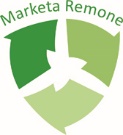 Enviromentální politikaEnviromentální politika Vydání číslo: 1Enviromentální politikaEnviromentální politika Počet stran: 1  z 1Enviromentální politikaEnviromentální politika Datum účinnosti: 1.1.2023 Majitel dokumentované informace: Ing. Vendula Maňáková Majitel dokumentované informace: Ing. Vendula Maňáková Schválil: Mgr. Jan Kristek Schválil: Mgr. Jan Kristek